SHAKLEE 
Y 
CAMINO A MAESTRO
 TE INVITAN 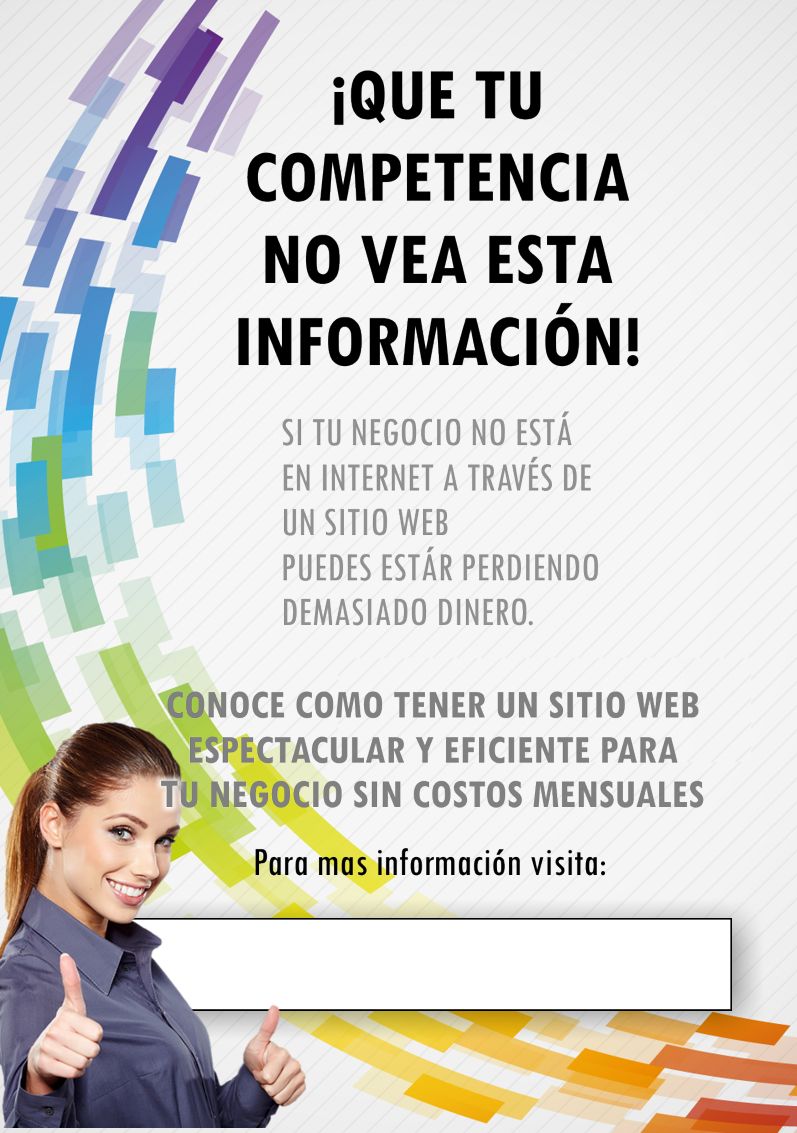 